รายงานการประชุมสรุปการวิเคราะห์ความเสี่ยงและแลกเปลี่ยนความรู้เกี่ยวกับการปฏิบัติงานและป้องกันผลประโยชน์ทับซ้อนแก่เจ้าหน้าที่  ปี ๒๕๖๒ครั้งที่  ๑/๒๕๖๒วันที่  ๔  กุมภาพันธ์  ๒๕๖๒ณ  ห้องประชุมสำนักงานสาธารณสุขอำเภอคลองหาดเริ่มประชุมเวลา ๐๘.๓๐ น.ประธานการประชุม   นายอุทัย เพ็ชรนอก 	สาธารณสุขอำเภอคลองหาดรายชื่อผู้เข้าร่วมประชุม1. นายอุทัย เพ็ชรนอก 			สาธารณสุขอำเภอคลองหาด2. นายธนาดร คำดำ			นักวิชาการสาธารณสุขชำนาญการ3. นายไพโรจน์ จันทร์แสง		นักวิชาการสาธารณสุขชำนาญการ4. นางสาวทองออน ศรีสุข 		นักวิชาการสาธารณสุขชำนาญการ	5. นายอุเทน จงแต่งกลาง			เจ้าพนักงานสาธารณสุขชำนาญงาน6. นางยุวดี สาระพันธ์ 			นักวิชาการสาธารณสุขชำนาญการ7. นางวันวิสา ชาประสิทธิ์		เจ้าพนักงานสาธารณสุขชำนาญงาน8. นางสาวรำไพพรรณ พิมจันทร์ 		เจ้าพนักงานทันตสาธารณสุขชำนาญงาน9. นางสาววรญา อัศวอักษร		พยาบาลวิชาชีพปฏิบัติการ10. นายอภิสิทธิ์ ละอองปลิว		แพทย์แผนไทย11. นายศิริชัย เหมะ 			เจ้าพนักงานสาธารณสุขชำนาญงาน12. นางสาววาสนา อำพนไชยกุล		พยาบาลวิชาชีพชำนาญการ13. นางสาวนาถนภา นามอินทร์		เจ้าพนักงานทันตสาธารณสุข14. นางวัลลีย์ นิติศาสตร์โยธิน		นักวิชาการสาธารณสุขชำนาญการ15. นางสาวศศิธร โพธิ์ชัย 		พยาบาลวิชาชีพชำนาญการ16. นางสาวนิภาพร เสนานุช 		นักวิชาการสาธารณสุข17. นางสาวนุชศรา เกตุสมบูรณ์		เจ้าพนักงานทันตสาธารณสุข18. นางพรพรรณ์ สร้อยทอง 		นักวิชาการสาธารณสุขชำนาญการ19. นางสาวดวงพร บุดดีหงษ์ 		พยาบาลวิชาชีพชำนาญการ20. นางสาวบงกชกร พุทธรักษา		เจ้าพนักงานทันตสาธารณสุข21. นางกัลยา เทือกดอนหัน		เจ้าพนักงานสาธารณสุขชำนาญงาน22. นางสาวสิริวิมล ปี่ฆ้อง 		เจ้าพนักงานสาธารณสุข 23. นางสาวขนิษฐา ปิตาคุณ		พยาบาลวิชาชีพปฏิบัติการ24. นางสาวปาริษา ศรีลางค์ 		พยาบาลวิชาชีพปฏิบัติการ25. นายนิกร เหลืองจันทึก 		นักวิชาการสาธารณสุขชำนาญการ26. เหนือธิดา พวงไพศาล		พยาบาลวิชาชีพปฏิบัติการ27. นางสาวชลธิชา คำมาลา		เจ้าพนักงานสาธารณสุขชำนาญงาน/28. นาง…-2-28. นางกัญญารัตน์ สมบูรณ์		นักวิชาการสาธารณสุขชำนาญการ29. นางสาวกนกวรรณ หวังหมู่กลาง 	เจ้าพนักงานสาธารณสุขชำนาญงาน30. นายปคม แรกขึ้น			เจ้าพนักงานสาธารณสุขชำนาญงาน31. นายอนุกูล กลิ่นกมล		 	นักวิชาการสาธารณสุขชำนาญการ32. นางวาสนา ฤทธิ์ฉ่ำ 			เจ้าพนักงานสาธารณสุขชำนาญงาน33. นางสาวพัชรี พลจันทึก		ผู้ช่วยเจ้าหน้าที่สาธารณสุข34. นางมะลิ รัมณีย์			ผู้ช่วยแพทย์แผนไทย35. นางสาวน้ำฝน ศรีบุษย์		ผู้ช่วยเจ้าหน้าที่อนามัย36. นางดรุณี ลัดลอย			พนักงานช่วยการพยาบาล	37. นายน้อย ปังสี			พนักงานช่วยการพยาบาล38. นางสาวอัจฉรา สายยศ		ผู้ช่วยเจ้าหน้าที่สาธารณสุข39.นางสาววีระนุช เชื้อสนิท		พนักงานช่วยเหลือคนไข้40. นางรมิดา สุจริต			ผู้ช่วยเจ้าหน้าที่สาธารณสุข41. นางสาวขนิษฐา สุดาจันทร์ 		ผู้ช่วยเจ้าหน้าที่สาธารณสุข42. นางสาวสุกัญญา อำนวยจิตร		ผู้ช่วยเจ้าหน้าที่อนามัย43. นางสายสมร หมื่นศรีภูมิ		ผู้ช่วยเจ้าหน้าที่อนามัย44. นางสาวปิ่น มุ่งโป้งกลาง		ผู้ช่วยแพทย์แผนไทย45. นางสาวขวัญเรือน กลิ่มน้อย		ผู้ช่วยเจ้าหน้าที่สาธารณสุข46. นางสาวสุกัญญา สร้อยสูงเนิน		ผู้ช่วยเจ้าหน้าที่สาธารณสุข47. นางสาวรุ่งทิวา พรรคพวก		ผู้ช่วยเจ้าหน้าที่อนามัยระเบียบวาระที่ ๑ เรื่องที่ประธานแจ้งให้ที่ประชุมทราบ	
		นายอุทัย เพ็ชรนอก สาธารณสุขอำเภอคลองหาด เป็นประธานในที่ประชุมกล่าวเปิดวาระ
การประชุมเพื่อวิเคราะห์ความเสี่ยงเกี่ยวกับการปฏิบัติงานที่อาจเกิดผลประโยชน์ทับซ้อน		๑. แจ้งการเข้าร่วมการประเมินคุณธรรมและความโปร่งใสในการดำเนินงานของหน่วยงาน ระดับเขตสุขภาพ (ITA) ของอำเภอคลองหาด คณะกรรมการรับทราบพร้อมปฏิบัติตาม	๒. โครงการและกิจกรรมที่จะดำเนินการของโครงการ เลือกกิจกรรมควบคุม ป้องกันโรคไข้เลือดออก อำเภอคลองหาด ในการดำเนินกิจกรรม คณะกรรมการรับทราบพร้อมปฏิบัติตาม	๓. วิเคราะห์ และแลกเปลี่ยนเรียนรู้ความเสี่ยงกับการปฏิบัติงานที่อาจเกิดผลประโยชน์ทับซ้อนร่วมกับคณะกรรมการ	ผลประโยชน์ทับซ้อน หรือความขัดแย้งระหว่างผลประโยชน์ส่วนตนและผลประโยชน์ส่วนรวม 	
(กรรมมิชอบในระดับที่รุนแรงขึ้น และยังสะท้อนปัญหาหลัก Confict  of interest : COI) เป็นประเด็นปัญหาการบริหารภาครัฐในปัจจุบันที่เป็นบ่อเกิดของปัญหาการทุจริตพฤติกรรม ธรรมาภิบาล และอุปสรรคต่อการพัฒนาประเทศ ซึ่งประมวลจริยธรรมข้าราชการการพลเรือน ได้กำหนดมาตรฐานทางจริยธรรมของข้าราชการในการป้องกันปัญหาผลประโยชน์ทับซ้อนในการปฏิบัติราชการหลายประการ ดังปรากฏในหมวด ๒ ข้อ๓ (๓) ข้อ ๕ (๑),(๒), (๓), (๔) ข้อ ๖ (๑), (๒), (๓) ข้อ ๗ (๔), (๕) ข้อ ๘ (๕) ข้อ ๙ (๑) เป็นต้น/สำนักงาน...-3-	สำนักงาน ก.พ. ได้ให้ความหมายของคำว่า “ผลประโยชน์ทับซ้อน” หมายถึงสถานการณ์หรือการกระทำของบุคคล (ไม่ว่าจะเป็นนักการเมือง ข้าราชการ พนักงานบริษัท ผู้บริหาร) มีประโยชน์ส่วนตนเข้ามาเกี่ยวข้อง จนส่งผลกระทบต่อการตัดสินในหรือการปฏิบัติหน้าที่ในตำแหน่งนั้น การกระทำดังกล่าวอาจเกิดขึ้นโดยรู้ตัว หรือไม่รู้ตัว ทั้งเจตนาหรือไม่เจตนาหรือบางเรื่องเป็นการปฏิบัติสืบต่อกันมาจนไม่เห็นว่าเป็นสิ่งผิดแต่อันใดพฤติกรรมเหล่านี้เป็นการกระทำทางจริยธรรมของเจ้าหน้าที่ของรัฐ ที่คำนึงต่อผลประโยชน์สาธารณะ (ประโยชน์ของส่วนรวม) แต่กลับตัดสินใจปฏิบัติหน้าที่โดยคำนึงถึงผลประโยชน์ของตนหรือพวกพ้อง	จากนิยามศัพท์ สามารถแยกกิจกรรมทั้งภารกิจหลักและภารกิจสนับสนุนในหน่วยงานสาธารณสุขอำเภอคลองหาด ที่มีความเสี่ยงอาจเกิดผลประโยชน์ทับซ้อน ดังต่อไปนี้การรับผลประโยชน์หรือการเรียกร้องสิ่งตอบแทนจากการปฏิบัติงานในหน้าที่ความรับผิดชอบการรับงานนอกหรือการทำธุรกิจที่เบียดบังเวลาราชการ/งานโดยรวมของหน่วยงานการทำงานหลังเกษียณให้กับหน่วยงานที่มีผลประโยชน์ขัดกับหน่วยงานต้นสังกัดเดิมการนำบุคลากรของหน่วยงานไปใช้เพื่อการส่วนตัวการรับงานภายนอกจนกระทบต่อการปฏิบัติหน้าที่ปะจำการใช้สิทธิในการเบิกจ่ายให้แก่ญาติแล้วนำยาไปใช้ที่คลินิกส่วนตัวการรับประโยชน์จากการล็อคบัตรคิวให้แก่เจ้าหน้าที่หรือญาติเจ้าหน้าที่ในหน่วยงานการกำหนดมาตรฐาน (Specification) ในสินค้าที่จะจัดซื้อจัดจ้างให้บริษัทของตนหรือ         ของพวกพ้อง ได้เปรียบหรือชนะในการประมูลการให้ข้อมูลการจัดซื้อจัดจ้างแก่พรรคพวก/ญาติ เพื่อแสวงหาผลประโยชน์ในการประมูลหรือการจ้างเหมา รวมถึงการปกปิดข้อมูล เช่น การปิดประกาศหรือเผยแพร่ข้อมูลข่าวสารล่าช้าหรือพ้นกำหนดยื่นใบเสนอราคา เป็นต้นแนวทางการป้องกันและแก้ไขปัญหาผลประโยชน์ทับซ้อนแม้จากการตรวจสอบข้อเท็จจริงกรณีร้องเรียนดังกล่าว พบว่าการกระทำของผู้กล่าวหาจะไม่มีมูล
การกระทำความผิดทางวินัยก็ตาม แต่เพื่อเป็นการลดความเสี่ยงในการดำเนินงานที่อาจเกิดผลประโยชน์ทับซ้อน
ที่อาจเป็นไปได้  จึงเห็นควรกำหนดแนวทางการป้องกันและแก้ไขปัญหาผลประโยชน์ ดังต่อไปนี้ 	๑. การใช้หลักให้ผู้เกี่ยวข้องงดเว้น (Recusal) การเข้าร่วมพิจารณาเพื่อป้องกันผลประโยชน์ทับซ้อน 
เช่น ถ้าคณะกรรมการของหน่วยงานรัฐกำลังพิจารณาว่าจะจ้างบริษัทเอกชนเข้ามาประมูลรับงาน และมีกรรมการ
บางคนที่มีหรือเคยมีความสัมพันธ์กับบางบริษัท กรรมการผู้นั้นต้องงดเว้นไม่เข้าร่วมการพิจารณา เพื่อป้องกันการลำเอียงเพื่อหาผลประโยชน์ทับซ้อนรวมทั้งในการพิจารณาจ้างคน กรรมการที่มีญาติพี่น้องของคนร่วมสมัคร
ก็งดเว้น ไม่เข้าร่วมในคณะกรรมการพิจารณาคัดลอก	
	๒. กำหนดหลักเกณฑ์ทางจริยธรรมสำหรับข้าราชการที่เกี่ยวข้องกับผลประโยชน์สาธารณะเพื่อเป็นแนวทางให้บุคคลที่ดำรงตำแหน่งหน้าที่ที่ต้องดูแลผลประโยชน์สาธารณะควรจะทำอะไรหรือไม่ควรจะทำอะไร
เพื่อหลีกเลี่ยงปัญหาผลประโยชน์ทับซ้อน และให้สาธารณชนได้ทราบและตรวจสอบ ซึ่งเจ้าหน้าที่ของรัฐจะนำมาอ้างภายหลังว่าไม่รู้เรื่องผลประโยชน์ทับซ้อนหรือเรื่องทุจริตไม่ได้ เช่น เจ้าหน้ารัฐไม่ควรรับของขวัญ ของกำนัลที่มีราคาจากบุคคลภายนอกที่มีโอกาสามีส่วนเกี่ยวข้องกับการได้ประโยชน์จากหน่วยงานรัฐ เป็นต้น	/ข้อเสนอแนะ…-4-	ข้อเสนอแนะ 	
	๑. การปรับปรุงขั้นตอนการปฏิบัติงาน เพื่อป้องกันผลประโยชน์ทับซ้อน เนื่องจากสำนักงานสาธารณสุขอำเภอคลองหาด มีคณะกรรมการควบคุมภายในและบริหารความเสี่ยง ซึ่งมีการประชุมทบทวนพิจารณา
ความเสี่ยงขององค์กรทุก ๖ เดือน หากมีปัญหาหรืออุปสรรคในการดำเนินงานกรณีต่าง ๆ คณะกรรมการนำปัญหาหรือความเสี่ยงที่ตรวจพบ หรือมีข้อทักท้วงมากำหนดเป็นปัญหาขององค์กรเพื่อนำไปสู่การแก้ไข และแนวทาง
ในการป้องกันผลประโยชน์ทับซ้อนต่อไป	
	ข้อควรพิจารณาที่สำคัญในการดำเนินงานเพื่อแก้ไขปัญหาการร้องเรียนเกี่ยวกับการจัดซื้อจัดจ้าง ให้กับหน่วยงานที่เกี่ยวข้องพิจารณาดำเนินการดังต่อไปนี้	
		๑) ให้นำกระบวนการต่างที่เกี่ยวข้องกับการจัดซื้อจัดจ้าง ทุกขั้นตอนมาเผยแพร่ที่หน้าเว็บไซต์ของหน่วยงาน เพื่อเพิ่มความโปร่งและความสามารถในการเข้าถึงข้อมูลข่าวสารสาธารณะของผู้ที่เกี่ยวข้องมากขึ้น เช่น	
			-  การเผยแพร่กฎหมาย ระเบียบ และข้อบังคับที่เกี่ยวข้องกับการจัดหาพัสดุ	
			-  การจัดทำแผนการจัดหาพัสดุประจำปี	
			-  การดำเนินการจัดหาพัสดุตามแผนการจัดหาพัสดุ	
			-  การกำหนดและการประกาศหลักเกณฑ์ในการพิจารณาและการตัดสินผลการจัดหาพัสดุแต่ละรายการ/โครงการ	
		        -  การสรุปผลการจัดหาพัสดุในแต่ละรอบเดือน	
		        -  การประเมินผลการจัดหาพัสดุตามแผนการจัดการพัสดุในปีงบประมา	
		        -  พิจารณาการนำระบบการรวมซื้อรวมจ้าง(Centralised purchasing arrangements) และกรอบข้อตกลง (Framework Agreements)	
		๒.) การแก้ไขปัญหาเรื่องร้องเรียนที่เกี่ยวข้องกับการบริหารบุคคล	
		     การบริหรบุคคล เป็นกระบวนการสำคัญอันหนึ่งของการบริหารงาน เพราะส่วนราชการหรือหน่วยงานใดแม้ว่าจะมีการวางแผนอย่างดีเลิศ มีกำลังเงินและวัสดุอุปกรณ์มากและดีเพียงไรก็ตาม หากขาดคนดีมีสมรรถภาพในการปฏิบัติงานและการบริหารงานของหน่วยงานนั้นก็ไม่อาจเป็นไปอย่างมีประสิทธิภาพ
และได้ผลตามเป้าหมายที่กำหนดไว้ การบริหารงานบุคคลเป็นกระบวนการในการจัดการนับแต่การสรรหาคนมาไว้ปฏิบัติงาน การพัฒนาคนให้มีความรู้ความสามารถ ให้อยู่ทำงานนาน โดยไม่คิดจะโอน ย้าย หรือเปลี่ยนอาชีพก่อนเวลาอันสมควร การดำเนินการดังกล่าวย่อมทำให้ส่วนราชการหรือหัวหน้าส่วนราชการจำเป็นต้องออกกฎ 
หรือคำสั่ง หรือกระทำอย่างหนึ่งอย่างใด เพื่อให้เกิดผลตามวัตถุประสงค์ จึงเป็นเรื่องปกติที่การดำเนินการดังกล่าวนั้นหากกระทำโดยไม่ชอบด้วยกฎหมาย กระทำโดยไม่ชอบธรรม กระทำโดยมิชอบ อาจก่อให้เกิดความเดือดร้อนเสียหายหรืออาจเดือดร้อนเสียหายโดยมิอาจหลีกเลี่ยงได้แก่ข้าราชการผู้อยู่ใต้บังคับแห่งกฎ คำสั่ง หรือการกระทำนั้น และสิ่งที่จะตามมาก็คือข้อโต้แย้งหรือกรณีพิพาทอันเกิดขึ้นจากการบริหารบุคคลนั้น	 ดังนั้นในการคัดเลือกบุคคลเข้าปฏิบัติงาน ให้หน่วยงานที่เกี่ยวข้องพิจารณาใช้วิธีการสอบแข่งขันหรือการคัดเลือก โดยดำเนินการในรูปคณะกรรมการและคำนึงถึงความเป็นธรรมและความเสมอภาค ให้โอกาสแก่บุคคลที่มีสิทธิอย่างเท่าเทียมกัน เพื่อให้ได้ผู้ที่มีความรู้ความเหมาะสมกับตำแหน่งตามวัตถุประสงค์ขององค์กรเป็นสำคัญ ถึงแม้การดำเนินการในเรื่องดังกล่าวจะอยู่ในอำนาจของหัวหน้าหน่วยราชการนั้นๆ ก็ขอให้รายงานสำนักงานสาธารณสุขอำเภอคลองหาด ทราบด้วย เพื่อช่วยตรวจสอบความชอบด้วยกฎหมายและเพื่อป้องกันปัญหาเรื่องร้องที่เกี่ยวกับคัดเลือกบุคคลเข้าปฏิบัติงานในหน่วยงานต่อไป/ระเบียบวาระ…-5-ระเบียบวาระที่ ๒  เรื่องรับรองรายงานการประชุมครั้งก่อน	
		   - ที่ประชุมรับรองระเบียบวาระที่ ๓  เรื่องสืบเนื่องจากการประชุมครั้งก่อน	
		   - ไม่มีเรื่องสืบเนื่องระเบียบวาระที่ ๔  เรื่องพิจารณา	
		   - ไม่มีเรื่องพิจารณา	ระเบียบวาระที่ ๕  เรื่องอื่นๆ	
		   - ไม่มีประชุมครั้งต่อไป  ๔  เมษายน  ๒๕๖๒ เวลา  ๑๓.๐๐ น. ณ ห้องประชุม สสอ.คลองหาด	
					ปิดประชุมเวลา  ๑๖.๓๐ น.									          
									      (นายธนาดร คำดำ)	
							  		      ผู้บันทึกการประชุม					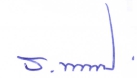 
									      
									    (นายอุทัย เพ็ชรนอก)										           ผู้ตรวจบันทึกการประชุม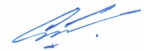 